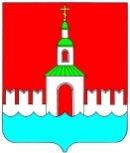   АДМИНИСТРАЦИЯ  ЮРЬЕВЕЦКОГО 
МУНИЦИПАЛЬНОГО РАЙОНА
ИВАНОВСКОЙ ОБЛАСТИ___________________________________________________________________________ПОСТАНОВЛЕНИЕ 	от  24.06.2016   №  233                       г. Юрьевец О внесении изменений в приложение к постановлению администрации Юрьевецкого муниципального района № 702 от 19.12.2012 «Об образовании избирательных участков» 	В связи с изменением адресной части избирательных участков № 760 и 767, администрация Юрьевецкого муниципального района,П о с т а н о в л я е т:	Внести изменения в приложение к постановлению администрации Юрьевецкого муниципального района № 702 от 19.12.2012 «Об образовании избирательных участков»:- в избирательном участке № 760 адресную часть читать в новой редакции «Нахождение участковой избирательной комиссии и помещения для голосования – город Юрьевец, ул. Советская, д. 37, здание администрации Юрьевецкого муниципального района; в избирательном участке № 767 адресную часть читать в новой редакции «Нахождение участковой избирательной комиссии и помещения для голосования – деревня Пелевино, ул. Советская, д. 8, здание бывшей администрации Пелевинского сельского поселения. Глава Юрьевецкого муниципального района 						Ю.И. Тимошенко 